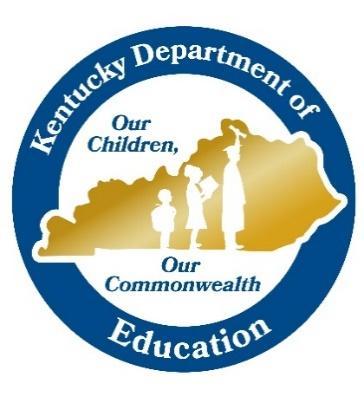          REQUEST FOR APPLICATIONKentucky Comprehensive Literacy (KyCL) Grant: Round 1Principal Signature PageI/We confirm by the signature(s) below that the attached proposal was reviewed and approved for implementation by the school and SBDM council. I/we agree to the requirements listed in the KyCL RFA and will comply with the assurances applicable to this grant.School Council Signature Page(One form required for each school)The members of the SBDM Council at (Name of School) confirm by the signature(s) below that We reviewed and approved on (date) the attached proposal for implementation.We agree to the requirements found in the KyCL RFA.Birth to Grade 12 Feeder SystemIn the following table, please list the data for each school and partner that will be served.†Use the most recent year available for all indicators*Include available data including state and local assessments (e.g., Brigance, MAP, KPREP, etc.).Comprehensive Literacy Instruction DefinedComprehensive literacy instruction means instruction that—Includes developmentally appropriate, contextually explicit, and systematic instruction, and frequent practice, in reading and writing across content areas;Includes age-appropriate, explicit, systematic, and intentional instruction in phonological awareness, phonic decoding, vocabulary, language structure, reading fluency, and reading comprehension;Includes age-appropriate, explicit instruction in writing, including opportunities for children to write with clear purposes, with critical reasoning appropriate to the topic and purpose, and with specific instruction and feedback from instructional staff;Makes available and uses diverse, high-quality print materials that reflect the reading and development levels, and interests, of children;Uses differentiated instructional approaches, including individual and small group instruction and discussion;Provides opportunities for children to use language with peers and adults in order to develop language skills, including developing vocabulary;Includes frequent practice of reading and writing strategies; Uses age-appropriate, valid, and reliable screening assessments, diagnostic assessments, formative assessment processes, and summative assessments to identify a child’s learning needs, to inform instruction, and to monitor the child’s progress and the effects of instruction;Uses strategies to enhance children’s motivation to read and write and children’s engagement in self-directed learning;Incorporates the principles of universal design for learning;Depends on teachers’ collaboration in planning, instruction, and assessing a child’s progress and on continuous professional learning; andLinks literacy instruction to the State’s challenging academic standards, including standards relating to the ability to navigate, understand, and write about complex subject matters in print and digital formats.Small, Medium, Large Tier Classifications Chart The chart below does not reflect eligibility for grant awards, but rather groups districts into small, medium and large tiers. Eligibility is determined by the percentage of Free/Reduced priced meals. Districts are eligible to apply on the behalf of a feeder system if the Free/Reduced percentage in the high school of the feeder system is 65% or greater. (2018-2019 Final Qualifying Data)DEADLINE4:00 P.M. (ET)Monday, April 13, 2020ISSUED BY Kentucky Department of EducationOffice of Next Generation LearnersADDRESS QUESTIONS TO:Jason KendallKentucky Department of Education KDERFP@education.ky.gov  Question Deadline: 4:00 pm (ET), March 20, 2020SUBMIT APPLICATIONS TO:Jason KendallKentucky Department of EducationKDERFP@education.ky.govOnly Electronic Applications AcceptedNo Hard CopiesSpecial Instructions:Eligibility is limited to districts on behalf of a feeder system (K-12) with a significant number of high school students (65% or greater) who qualify for Free/Reduced meals (F/R). Use the 2018-19 Qualifying Data from KDE to determine eligibility. It is located at his site: Qualifying data Of those districts, competitive preference will be given to those who show, through data, that they serve significant numbers of disadvantaged students.Current Striving Readers Comprehensive Literacy (SRCL) awarded districts are only eligible to apply in Round 2. This RFA is specific to Round 1 funding.Eligible districts must agree to engage early childhood education provider(s) as active partners, including them as members of the District and School Literacy Leadership Teams and as participants in the development and implementation of a community and district literacy plan. Schools within a district’s feeder system (birth – grade 12) must agree to participate fully in the evaluation and progress monitoring processes.Monetary allocations are based on the student enrollment in the application’s proposed feeder system (pp. 10 & 24).Solicitation Schedule BackgroundThe purpose of the Kentucky Comprehensive Literacy (KyCL) grant is to support schools in improving the reading and writing achievement for all learners from birth to grade 12. Through a literacy needs assessment, the district and school will develop comprehensive literacy plans with four (4) year funding for initial implementation. Districts will create a Literacy Leadership Team that will guide the school-level Literacy Leadership Teams, birth to grade 12, in the feeder systems. The KyCL projects will establish collaborative relationships among all providers of educational opportunities to learners (e.g., early childhood providers, schools and districts, community partners). Additionally, projects will focus on closing the literacy learner gaps of the disadvantaged by establishing specific supports for at-risk learners, birth to grade 12. The goal is to increase the numbers of disadvantaged learners ready for transitioning successfully at various points on this continuum. The KyCL grant subgrantees will develop and implement a comprehensive and integrated literacy plan for birth through grade 12 that includes internal and external partners. The district will conduct a literacy needs assessment through the Literacy Program Effectiveness Review for Kentucky Schools (PERKS) tool and use the data to create a comprehensive literacy plan. The plan must include:Each of the characteristics of comprehensive literacy instruction (p. 23) and the four language skills: reading, writing, speaking and listening, at each range of the continuum (birth-grade 12);Evidence of professional learning opportunities in literacy based on the PERKS needs assessment, including instructional strategies for at-risk learners (e.g., rural communities, foster children, English Language Learners) and students with disabilities;Alignment to the Kentucky Academic Standards for Reading and Writing;An explanation of the district’s assessment plan, including universal screeners, diagnostic assessments and progress monitoring as well as the use of formative and summative data (i.e., valid and reliable screening, diagnostic, and progress monitoring); to track and monitor literacy attainment to inform instruction, intervention, accommodations, professional learning and program improvementA plan to select teachers for three (3) cohorts over the four-year life of the grant. The plan must include 100% of teachers by cohort 3 (2022-2024).A minimum level of professional learning for each participating teacher that includes at least the number of professional learning hours listed in the table below.The Kentucky Department of Education (KDE) will coordinate the project and provide direct assistance with the development and implementation of new literacy plans as well as technical assistance for project monitoring and evaluation. Key Terms and DefinitionsTo meet the specific requirements of the U.S. Department of Education KyCL program, the KDE has set the following requirements for all subgrantees. Applicant. Only Kentucky public school districts that include grades K-12 and do not currently have a Striving Readers Comprehensive Literacy grant award may apply for funds. The school district will serve as the fiscal agent. Comprehensive Literacy Instruction. As outlined by the federal CLSD program, Comprehensive Literacy Instruction includes 12 specific requirements. These are found on page 23 of this RFA. Disadvantaged Child. A child from birth to grade 12 who is at risk of educational failure or otherwise in need of special assistance and support, including a child living in poverty, a child with a disability or a child who is an English learner. This term also includes infants and toddlers with developmental delays or a child who is far below grade level, who has left school before receiving a regular high school diploma, who is at risk of not graduating with a diploma on time, who is homeless, who is in foster care or who has been incarcerated. Other indicators may include, for example, children from migrant families. Eligibility. To ensure a large number of disadvantaged children are served, poverty will be a key indicator for eligibility for CLSD subgrants. Applicants must have a significant feeder-wide free/reduced priced meals rate as measured by at least 65% or greater at the system’s high school, as reported on the 2018-2019 Qualifying Data report found at Qualifying data. Feeder systems that include Community Eligibility Provision (CEP) qualifying schools should consult KDE individually regarding their eligibility calculation. Endorsed Programs. The KyCL program provides subgrants for schools that implement comprehensive literacy instruction. While interventions are a part of a comprehensive plan, they are not the driver of whole system improvements. To ensure all applicants have access to appropriate, evidence-based programs that meet the requirements of this federal program, subawards will only be made to districts that utilize at least one program at each level (early childhood, elementary, middle/high) from KDE’s Matrix of Endorsed Programs (below). Feeder System. A feeder system is made up of all the schools that feed a particular high school. All schools that feed into the eligible high school along with the high school should be considered a part of the feeder system and a part of the district’s plan for KyCL unless certain schools are excluded and these exclusions are approved by KDE. While the applicant is the school district, the project must serve young children and students along the birth to grade 12 continuum. Each district application for funding must clearly identify partners along that continuum and include disadvantaged students who are likely to be served as they progress from agency to agency and school to school. 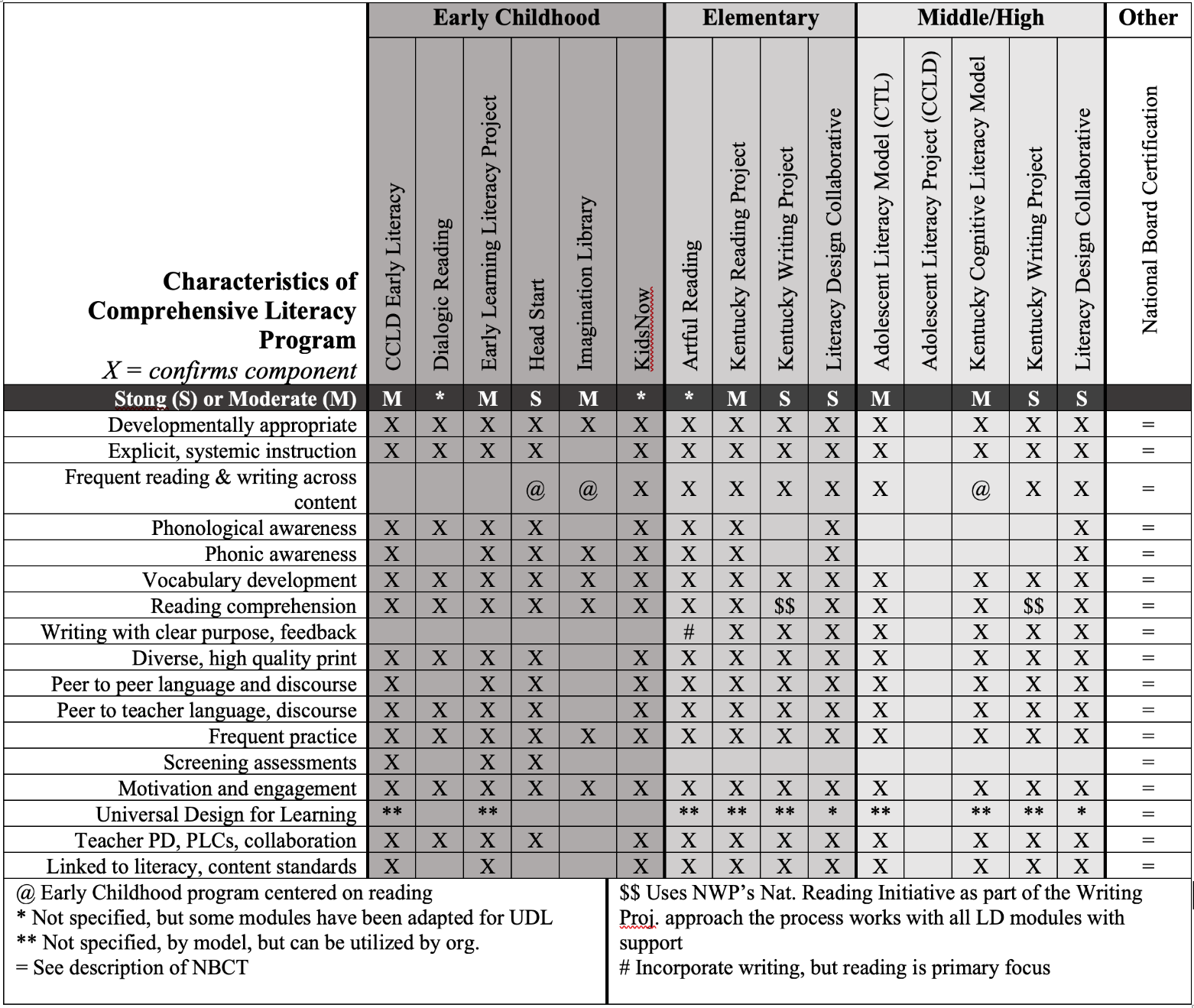 An additional supporting program that may also be utilized is National Board Certification. Additional information on each model will be provided during technical assistance sessions provided by the KDE. Cost of the professional services from each of these programs may be covered by grant funds.GEPA Statement. The applicant must provide a statement of equitable access that meets the requirements of the General Education Provision Act (GEPA, Section 427).  U.S. Department of Education General Education Provisions Act Literacy Intervention. Intervention is one part of a comprehensive literacy (p. 23) instruction system. For this program, the KDE has defined an appropriate intervention to align with other state-supported literacy initiatives. That is, a reading intervention program or practices must address the needs of identified students reading at low levels. The selected intervention program must: promote effective instruction and be based on trend data specific to the needs of the struggling readers in the feeder system. In addition, the intervention must:Promote effective instruction for the identified students;Be based on trend data specific to the needs of the struggling readers in the feeder system;Allow for short-term, intensive instruction in the essential skills necessary to read proficiently;Provided to a student by a highly trained teacher;Delivered one-on-one or in small groups;Based on evidence, reliable and replicable;Based on ongoing assessment of individual student needs.Partners. For KyCL, partners must include agencies (including nonprofits and for-profit agencies) that provide literacy and pre-literacy services to young children and students. This may, for example, include independent, home-based, and faith-based childcare and preschool providers; Head Start centers; public preschool providers; and other nonprofits and for-profit agencies that provide literacy supports for children in the continuum, including public libraries, afterschool programs, mentoring programs, etc. Professional Learning. In terms of this grant, professional learning refers to the ongoing, specialized adult learning to further understanding and practice in literacy instruction. Professional learning may occur during or after the school day but must focus on literacy and be in accordance to the approved literacy plan established by the District Literacy Leadership Team (DLLT) and School Literacy Leadership (SLLT) Teams. Professional learning indicates a continuous cycle of learning, putting learning into practice and evaluating results to determine the next steps in learning. Funding The Kentucky Department of Education (KDE) will make $28 million available for subgrants through the KyCL program. The KDE anticipates making 15 subawards in Round 1 to districts in support of birth to grade 12 feeder patterns. A district may apply for only one (1) feeder system. The number and size of the district awards will depend on the number of students in each district or feeder system. The average total for an eligible district is $1.1 million; page 10 provides details related to the amounts per eligible birth to grade 12 feeder system. To be eligible for Round 1 funding, a district must:Qualify as high poverty, as outlined on page 4;Have significant deficits in literacy in at least three of the four continuum levels (birth to age 5, Kindergarten-grade 5, middle school, high school);Agree that early education provider(s) will be engaged as active members of the DLLT and participate fully in the development and implementation of a district literacy plan. A minimum of three early learning centers/agencies are required for small feeder systems, five for medium systems, and seven for large systems;Provide literacy services at each level of the birth to grade 12 continuum, including specific professional learning, response to intervention (RtI) services, and other supports;Utilize an approved program to improve comprehensive literacy instruction that will create district and community capacity that can continue after grant funding ends;Not be a current SRCL grant awardee. In addition, districts may receive additional competitive preference points if they demonstrate the significant risk factors of specific populations in their communities (p. 16). District Identification of Schools/Partnering AgenciesAs part of the district application for KyCL, eligible districts must solicit letters of interest from appropriate partners and stakeholders who will participate in the district’s literacy plan and literacy leadership team. This should include:Each school in the feeder system.Early Education Providers (includes independent, home-based, and faith-based childcare and preschool providers; Head Start centers; public preschool providers, etc.).  A minimum of three for small feeder systems, five for medium and seven for large.Community Partners (includes nonprofits and for-profit agencies that provide literacy supports for children in the continuum, including public libraries, afterschool programs, mentoring programs, etc.).  A minimum of two for small feeder systems, four for medium and six for large.Each individual Letter of Interest from schools must describe: The support and commitment to improving the literacy achievement of all learnersThe need of the school to create community partnerships relative to literacy and early literacy How the project will align with other programs and funding sources having a literacy componentThe current strategies to improve literacy and/or early literacy outcomes in the community (brief description)Each individual Letter of Interest from Early Education Providers and Community Partners must describe:The current and historic relationship between the district and/or at least one school in the district as well as the partner’s reason for participating in this project;How the partner’s staff will be involved in the development and implementation of the literacy leadership team and plan;How the parents-especially parents of children who are high poverty and high-risk populations-will be involved;The types of support needed by the partner related to professional learning and leadership capacity building, specifically for improved literacy and pre-literacy improvement;The partner’s commitment to the project, including (if available) prior work in literacy and pre-literacy within the district and the specific birth to grade 12 feeder system.Letter of Interest from the district will:Provide assurance that schools and educational partners are represented on the District Literacy Leadership Team and that partners will assist in developing the District Literacy Plan.Ensure commitment and approval from school councils and the authorizing governing bodies of partners to participate in the development and implementation of the District Literacy Plan.To be clear, each proposal should include appropriate partner letters for each participating organization (school, center, nonprofit, etc.) and at every level of the birth to grade 12 continuum (birth to 5, K-5th, middle school, high school).Requirements for Funded DistrictsIf funded, the district and, where applicable, partners must agree to:Establish and/or maintain previous DLLT that includes early education provider(s) to assist in the development and implementation of a district literacy plan. Show through assurances and narrative how other funding sources and initiatives align with the district comprehensive literacy plan.Demonstrate specific needs related to high-poverty and at-risk groups within the feeder system, including risks at each of the four levels on the continuum (birth to age 5, Kindergarten to grade 5, middle school, high school).Support participating schools and early education partners through technical assistance that demonstrates a commitment to improving the literacy achievement of all learners, particularly disadvantaged learners.Provide time for teachers and partners to attend professional learning opportunities directed at supporting the literacy plan, improving literacy achievement and accelerating literacy performance.Build literacy leadership capacity among administrators and instructional leaders as included by the approved comprehensive literacy instruction program and supports.Participate in state and federal program evaluations as requested, including engaging in a local collaborative self-evaluation and monitoring, desk monitoring and other data collection as requested.Include a proportional number of non-school, early literacy partners, including at a minimum at least as many early literacy programs as elementary school sites. Allowable and Required Activities The district must use subgrant funds for the following activities:Implementation of an approved comprehensive and coherent literacy plan that is aligned to the Kentucky Academic Standards for Reading and Writing and serves birth to grade 12. The literacy plan should include each of the components of comprehensive literacy (p. 23). Subgrantees must ensure the programs align across and within all bands of the birth to grade 12 continuum.Professional learning opportunities in literacy aligned to the selected literacy programs, including instructional strategies for learners with special needs (e.g., English Language Learners, Special Education, children with characteristics of dyslexia, acceleration opportunities, birth-age 5).Implementation of one or more intervention(s) that align to the proposed comprehensive literacy program as well as professional learning for the intervention(s). Curriculum and instructional resources aligned with the Kentucky Academic Standards for Reading and Writing, including components of comprehensive literacy (p. 23) instruction.An assessment system (i.e., valid and reliable screening, diagnostic, formative and progress monitoring) aligned with the Kentucky Academic Standards for Reading and Writing. Use of data (i.e., valid and reliable screening, diagnostic, and progress monitoring) to track and monitor literacy attainment to inform instruction, intervention, accommodations, professional learning and program improvementOther allowable activities may be included in the local KyCL project, such as: Engaging and motivating language and text-rich learning environmentsPurchasing of assessments for screening, diagnostic and progress monitoringPersonnel support (choose one)30% of the salary and fringe for a grant manager40% of the salary and fringe for a literacy interventionist50% of the salary and fringe for a literacy instructional coachOther resources or supports needed for successful implementation of the district literacy plan. Prior approval may be needed. Restrictions on Use of FundsAll expenditures must align to the approved district literacy plan developed by the DLLT. Each subgrantee is encouraged to seek approvals for all large expenditures in advance. Allocation of FundsTo ensure small, medium and large feeder systems can meet their very different needs, the KDE has designed a funding structure based on student enrollment in the project’s feeder system. While this chart does not determine eligibility, it does provide guidance for district planning and application.All schools within the feeder system will be a part of the implementation plan. A district may request that certain schools be outside of the KyCL program under special circumstances. In their proposals, districts will be required to discuss their decision-making process in a) determining why to apply, and b) why specific schools were chosen to participate. The KDE reserves the right to work individually with districts to provide flexibility for feeder systems based on demonstrated local need; but in no case will a feeder system be included in the subaward funding process without the inclusion of a high-need high school (eligibility).Finally, all schools must allocate their funds to meet the requirements of the federal KyCL program, including the designation of funds to each level of the birth to grade 12 continuum. Specifically, districts must allocate:16% of funds to services and supports for birth to age 5; 42% of funds to services and supports for kindergarten to grade 5;42% of funds to services and supports for middle and high schools, ensuring an equitable distribution of funds between middle and high school.Additional Funding Opportunity (optional)The U.S. Department of Education is conducting a national evaluation of the Comprehensive Literacy State Development (CLSD) grant (otherwise known as KyCL in Kentucky) to understand the implementation of the program and its impact on student literacy. On behalf of the U.S. Department of Education, the American Institutes for Research (AIR) invites districts interested in applying for CLSD/KyCL subgrantee funding to participate in the impact study. Each subgrantee participating in the evaluation will pick which schools receive CLSD/KyCL funding as usual, but the timing of funding for the subgrantee’s participating elementary schools will be determined by random assignment (i.e., a lottery). About half of a subgrantee’s participating elementary schools will receive CLSD/KyCL funding immediately and half will receive it after 2 years. The lottery ensures that differences in outcomes can be attributed to CLSD/KyCL funding and not to features of the schools or their decisions to participate. Interested applicants must include the Impact Study Participation form in the RFA attachments. Districts with fewer than 2 elementary schools will not be considered for the impact study.Impact Study Benefits for District Subgrantees Staggering the rollout of CLSD/KyCL funds to schools over time will help districts learn about and apply lessons from early implementers to other schools.Districts will receive up to $15,000 per participating elementary school.Competitive Preference Priority District participation in the impact study is voluntary but encouraged. By completing the information in this section of your application and indicating your willingness to participate in the impact study, the Kentucky Department of Education will award up to an additional three points to an application, depending on how well it addresses this priority. Districts with four or more elementary schools are best positioned to participate in the impact study. Districts that indicate willingness to include four or more elementary schools in their CLSD/KyCL subgrant and participate in the impact study, if awarded a CLSD/KyCL subgrant, will receive the full additional three points on their application. Districts that include three elementary schools will receive two points and districts that include two elementary schools will receive one point. Districts that include only one or no elementary schools will not be eligible for additional points. These priority points are only competitive among the districts who indicate a willingness to participate in the study. This priority point category will not adversely impact the application of those who choose not to participate. If a district wishes to be considered for this impact study, it should be indicated on the District Cover Sheet (p. 19). Questions About the Impact StudyFor additional information about the impact study, please see the study webpage at: National Evaluation of the Comprehensive Literacy State Development Grant ProgramYou may also contact: Dr. Eleanor Fulbeck  |  efulbeck@air.org  |  650.350.9045Dr. Jessica Heppen  |  jheppen@air.org  |  202.403.5488Proposal ComponentsEach component shall be clearly labeled within the application and should be included in the order stated here. Failure to include any of the components may deem your application non-responsive.  District Cover Sheet (form, p. 19)School Principal/Partner Signature Pages (Assurances; p. 20)School Council Signature Pages (Assurances; p. 21)School/Partner Data (p. 22)District Narrative (not to exceed 25 double-spaced pages) Itemized District Budget (RFA attachment)Letters of Interest from each participating school and partner that describes:           School LettersThe support and commitment to improving the literacy achievement of all learnersThe need of the school to create community partnerships relative to literacy and early literacy How the project will align with other programs and funding sources having a literacy componentThe current strategies to improve literacy and/or early literacy outcomes in the community (brief description)  Partner LettersThe current and historic relationship between the district and/or at least one school in the district as well as the partner’s reason for participating in this projectHow the partner’s staff will be involved in the development and implementation of the literacy leadership team and planHow the parents-especially parents of children who are high poverty and high-risk populations-will be involvedThe types of support needed by the partner related to professional learning and leadership capacity building, specifically for improved literacy and pre-literacy improvementThe partner’s commitment to the project, including (if available) prior work in literacy and pre-literacy within the district and the specific birth to grade 12 feeder systemNote: Reviewers will evaluate the quality of partnerships, in part, based on the content of partner letters and whether/how the partner addresses these five components. Additional partner letters beyond the requirement are beneficial, but not required and may not be scored individually by reviewers. Assurances from the district will:8.   Provide assurance that schools and educational partners are represented on the DLLT and that partners will assist in developing the district literacy plan9.   Ensure commitment and approval from school councils and the authorizing governing bodies of partners to participate in the development and implementation of the district literacy plan10.  Provide a GEPA 427 statement Formatting Requirements The proposal narrative should be organized in the order of the evaluation criteria and should use the following format: All pages should be double-spaced and use either 12-point Times New Roman or 12-point Arial fonts. Do not use condensed or narrow versions. All margins for the narrative section should be 1 inch (top, sides, bottom). The narrative is limited to 25 pages; additional pages exceeding this limit will not be reviewed.Pages should be numbered consecutively starting with the first page of the narrative.Texts within charts and graphs may be 10-point and single spaced.Bullets may be single spaced and should be 12-point.Technical AssistanceTo assist districts in preparing a quality application, the KDE will offer three regional technical assistance sessions and a series of online Q&A sessions. Attendance in one of the regional face-to-face sessions is strongly encouraged. Technical assistance sessions are free and available to all applicants.Questions may also be submitted to the KDE grants division by emailing KDERFP@education.ky.gov. All questions and answers will be posted by the KDE. Applicants should review the grants page periodically for updated answers. Submission of ProposalApplication must be received in the KDERFP email inbox no later 4:00 pm ET, Monday, April 13, 2020.  Applications received after this time and date stamp will not be reviewed or considered for award.  Applicants are responsible for contacting the KDE (at kderfp@education.ky.gov) confirming the receipt of their applications.  Upon request, the KDE will confirm the receipt of the email and attachments (if any). Please note the KDE does open attachments to check for accuracy.Scan the completed application in its entirety, including all signatures, to PDF format.  Save the original application as KyCLsub_20_Districtname_Original.  (For example:  Franklin County would save the original application as KyCLsub_20_FranklinCounty_Original.) Scan One Blind copy.  The blind Copy must be completely blinded electronically. (Black boxes or X’d out if done electronically - ex: XXXXX), failure to do so may deem the application non-responsive. Please review blind copy before submitting to ensure all identifying information is blinded. Label blind copy as “KyCLsub20_ DistrictName blind copy.To submit applications:On the subject line of the email, type KyCLsub-20/name of district.Email to KDERFP@education.ky.gov. The date/time on the received email must be on or before 4:00 pm ET, Monday, April 13, 2020.Keep in mind, email coming into the KDE is routed for security purposes through multiple networks and servers.  Allow ample time for this and the possibility that email is not always sent or received on the first try.Applications not received by the deadline will not be reviewed or considered for award.Award NotificationDistricts will receive preliminary notice of award on or around Monday, May 18, 2020. Evaluation of ProposalsThe KyCL grant competition is subject to an independent peer-review process, conducted through the KDE Grants Branch. Persons with demonstrated knowledge of comprehensive literacy planning and implementation will evaluate the proposals using specified evaluation criteria. Based on the scores of these peer reviewers, proposals will be ranked and awarded as funding allows. The KDE reserves the right to consider geographic and demographic factors in the selection of funded proposals.Special Instructions:Eligibility is limited to districts on behalf of a feeder system (K-12) with a significant number of high school students (65% or greater) who qualify for Free/Reduced meals (F/R). Use the 2018-19 Qualifying Data from KDE to determine eligibility. It is located at his site: Qualifying data Of those districts, competitive preference will be given to those who show, through data, that they serve significant numbers of disadvantaged students.Current Striving Readers Comprehensive Literacy (SRCL) awarded districts are only eligible to apply in Round 2. This RFA is specific to Round 1 funding.Eligible districts must agree to engage early childhood education provider(s) as active partners, including them as members of the District and School Literacy Leadership Teams and as participants in the development and implementation of a community and district literacy plan. Schools within a district’s feeder system (birth – grade 12) must agree to participate fully in the evaluation and progress monitoring processes.Monetary allocations are based on the student enrollment in the application’s proposed feeder system (pp. 10 & 24).Solicitation Schedule BackgroundThe purpose of the Kentucky Comprehensive Literacy (KyCL) grant is to support schools in improving the reading and writing achievement for all learners from birth to grade 12. Through a literacy needs assessment, the district and school will develop comprehensive literacy plans with four (4) year funding for initial implementation. Districts will create a Literacy Leadership Team that will guide the school-level Literacy Leadership Teams, birth to grade 12, in the feeder systems. The KyCL projects will establish collaborative relationships among all providers of educational opportunities to learners (e.g., early childhood providers, schools and districts, community partners). Additionally, projects will focus on closing the literacy learner gaps of the disadvantaged by establishing specific supports for at-risk learners, birth to grade 12. The goal is to increase the numbers of disadvantaged learners ready for transitioning successfully at various points on this continuum. The KyCL grant subgrantees will develop and implement a comprehensive and integrated literacy plan for birth through grade 12 that includes internal and external partners. The district will conduct a literacy needs assessment through the Literacy Program Effectiveness Review for Kentucky Schools (PERKS) tool and use the data to create a comprehensive literacy plan. The plan must include:Each of the characteristics of comprehensive literacy instruction (p. 23) and the four language skills: reading, writing, speaking and listening, at each range of the continuum (birth-grade 12);Evidence of professional learning opportunities in literacy based on the PERKS needs assessment, including instructional strategies for at-risk learners (e.g., rural communities, foster children, English Language Learners) and students with disabilities;Alignment to the Kentucky Academic Standards for Reading and Writing;An explanation of the district’s assessment plan, including universal screeners, diagnostic assessments and progress monitoring as well as the use of formative and summative data (i.e., valid and reliable screening, diagnostic, and progress monitoring); to track and monitor literacy attainment to inform instruction, intervention, accommodations, professional learning and program improvementA plan to select teachers for three (3) cohorts over the four-year life of the grant. The plan must include 100% of teachers by cohort 3 (2022-2024).A minimum level of professional learning for each participating teacher that includes at least the number of professional learning hours listed in the table below.The Kentucky Department of Education (KDE) will coordinate the project and provide direct assistance with the development and implementation of new literacy plans as well as technical assistance for project monitoring and evaluation. Key Terms and DefinitionsTo meet the specific requirements of the U.S. Department of Education KyCL program, the KDE has set the following requirements for all subgrantees. Applicant. Only Kentucky public school districts that include grades K-12 and do not currently have a Striving Readers Comprehensive Literacy grant award may apply for funds. The school district will serve as the fiscal agent. Comprehensive Literacy Instruction. As outlined by the federal CLSD program, Comprehensive Literacy Instruction includes 12 specific requirements. These are found on page 23 of this RFA. Disadvantaged Child. A child from birth to grade 12 who is at risk of educational failure or otherwise in need of special assistance and support, including a child living in poverty, a child with a disability or a child who is an English learner. This term also includes infants and toddlers with developmental delays or a child who is far below grade level, who has left school before receiving a regular high school diploma, who is at risk of not graduating with a diploma on time, who is homeless, who is in foster care or who has been incarcerated. Other indicators may include, for example, children from migrant families. Eligibility. To ensure a large number of disadvantaged children are served, poverty will be a key indicator for eligibility for CLSD subgrants. Applicants must have a significant feeder-wide free/reduced priced meals rate as measured by at least 65% or greater at the system’s high school, as reported on the 2018-2019 Qualifying Data report found at Qualifying data. Feeder systems that include Community Eligibility Provision (CEP) qualifying schools should consult KDE individually regarding their eligibility calculation. Endorsed Programs. The KyCL program provides subgrants for schools that implement comprehensive literacy instruction. While interventions are a part of a comprehensive plan, they are not the driver of whole system improvements. To ensure all applicants have access to appropriate, evidence-based programs that meet the requirements of this federal program, subawards will only be made to districts that utilize at least one program at each level (early childhood, elementary, middle/high) from KDE’s Matrix of Endorsed Programs (below). Feeder System. A feeder system is made up of all the schools that feed a particular high school. All schools that feed into the eligible high school along with the high school should be considered a part of the feeder system and a part of the district’s plan for KyCL unless certain schools are excluded and these exclusions are approved by KDE. While the applicant is the school district, the project must serve young children and students along the birth to grade 12 continuum. Each district application for funding must clearly identify partners along that continuum and include disadvantaged students who are likely to be served as they progress from agency to agency and school to school. An additional supporting program that may also be utilized is National Board Certification. Additional information on each model will be provided during technical assistance sessions provided by the KDE. Cost of the professional services from each of these programs may be covered by grant funds.GEPA Statement. The applicant must provide a statement of equitable access that meets the requirements of the General Education Provision Act (GEPA, Section 427).  U.S. Department of Education General Education Provisions Act Literacy Intervention. Intervention is one part of a comprehensive literacy (p. 23) instruction system. For this program, the KDE has defined an appropriate intervention to align with other state-supported literacy initiatives. That is, a reading intervention program or practices must address the needs of identified students reading at low levels. The selected intervention program must: promote effective instruction and be based on trend data specific to the needs of the struggling readers in the feeder system. In addition, the intervention must:Promote effective instruction for the identified students;Be based on trend data specific to the needs of the struggling readers in the feeder system;Allow for short-term, intensive instruction in the essential skills necessary to read proficiently;Provided to a student by a highly trained teacher;Delivered one-on-one or in small groups;Based on evidence, reliable and replicable;Based on ongoing assessment of individual student needs.Partners. For KyCL, partners must include agencies (including nonprofits and for-profit agencies) that provide literacy and pre-literacy services to young children and students. This may, for example, include independent, home-based, and faith-based childcare and preschool providers; Head Start centers; public preschool providers; and other nonprofits and for-profit agencies that provide literacy supports for children in the continuum, including public libraries, afterschool programs, mentoring programs, etc. Professional Learning. In terms of this grant, professional learning refers to the ongoing, specialized adult learning to further understanding and practice in literacy instruction. Professional learning may occur during or after the school day but must focus on literacy and be in accordance to the approved literacy plan established by the District Literacy Leadership Team (DLLT) and School Literacy Leadership (SLLT) Teams. Professional learning indicates a continuous cycle of learning, putting learning into practice and evaluating results to determine the next steps in learning. Funding The Kentucky Department of Education (KDE) will make $28 million available for subgrants through the KyCL program. The KDE anticipates making 15 subawards in Round 1 to districts in support of birth to grade 12 feeder patterns. A district may apply for only one (1) feeder system. The number and size of the district awards will depend on the number of students in each district or feeder system. The average total for an eligible district is $1.1 million; page 10 provides details related to the amounts per eligible birth to grade 12 feeder system. To be eligible for Round 1 funding, a district must:Qualify as high poverty, as outlined on page 4;Have significant deficits in literacy in at least three of the four continuum levels (birth to age 5, Kindergarten-grade 5, middle school, high school);Agree that early education provider(s) will be engaged as active members of the DLLT and participate fully in the development and implementation of a district literacy plan. A minimum of three early learning centers/agencies are required for small feeder systems, five for medium systems, and seven for large systems;Provide literacy services at each level of the birth to grade 12 continuum, including specific professional learning, response to intervention (RtI) services, and other supports;Utilize an approved program to improve comprehensive literacy instruction that will create district and community capacity that can continue after grant funding ends;Not be a current SRCL grant awardee. In addition, districts may receive additional competitive preference points if they demonstrate the significant risk factors of specific populations in their communities (p. 16). District Identification of Schools/Partnering AgenciesAs part of the district application for KyCL, eligible districts must solicit letters of interest from appropriate partners and stakeholders who will participate in the district’s literacy plan and literacy leadership team. This should include:Each school in the feeder system.Early Education Providers (includes independent, home-based, and faith-based childcare and preschool providers; Head Start centers; public preschool providers, etc.).  A minimum of three for small feeder systems, five for medium and seven for large.Community Partners (includes nonprofits and for-profit agencies that provide literacy supports for children in the continuum, including public libraries, afterschool programs, mentoring programs, etc.).  A minimum of two for small feeder systems, four for medium and six for large.Each individual Letter of Interest from schools must describe: The support and commitment to improving the literacy achievement of all learnersThe need of the school to create community partnerships relative to literacy and early literacy How the project will align with other programs and funding sources having a literacy componentThe current strategies to improve literacy and/or early literacy outcomes in the community (brief description)Each individual Letter of Interest from Early Education Providers and Community Partners must describe:The current and historic relationship between the district and/or at least one school in the district as well as the partner’s reason for participating in this project;How the partner’s staff will be involved in the development and implementation of the literacy leadership team and plan;How the parents-especially parents of children who are high poverty and high-risk populations-will be involved;The types of support needed by the partner related to professional learning and leadership capacity building, specifically for improved literacy and pre-literacy improvement;The partner’s commitment to the project, including (if available) prior work in literacy and pre-literacy within the district and the specific birth to grade 12 feeder system.Letter of Interest from the district will:Provide assurance that schools and educational partners are represented on the District Literacy Leadership Team and that partners will assist in developing the District Literacy Plan.Ensure commitment and approval from school councils and the authorizing governing bodies of partners to participate in the development and implementation of the District Literacy Plan.To be clear, each proposal should include appropriate partner letters for each participating organization (school, center, nonprofit, etc.) and at every level of the birth to grade 12 continuum (birth to 5, K-5th, middle school, high school).Requirements for Funded DistrictsIf funded, the district and, where applicable, partners must agree to:Establish and/or maintain previous DLLT that includes early education provider(s) to assist in the development and implementation of a district literacy plan. Show through assurances and narrative how other funding sources and initiatives align with the district comprehensive literacy plan.Demonstrate specific needs related to high-poverty and at-risk groups within the feeder system, including risks at each of the four levels on the continuum (birth to age 5, Kindergarten to grade 5, middle school, high school).Support participating schools and early education partners through technical assistance that demonstrates a commitment to improving the literacy achievement of all learners, particularly disadvantaged learners.Provide time for teachers and partners to attend professional learning opportunities directed at supporting the literacy plan, improving literacy achievement and accelerating literacy performance.Build literacy leadership capacity among administrators and instructional leaders as included by the approved comprehensive literacy instruction program and supports.Participate in state and federal program evaluations as requested, including engaging in a local collaborative self-evaluation and monitoring, desk monitoring and other data collection as requested.Include a proportional number of non-school, early literacy partners, including at a minimum at least as many early literacy programs as elementary school sites. Allowable and Required Activities The district must use subgrant funds for the following activities:Implementation of an approved comprehensive and coherent literacy plan that is aligned to the Kentucky Academic Standards for Reading and Writing and serves birth to grade 12. The literacy plan should include each of the components of comprehensive literacy (p. 23). Subgrantees must ensure the programs align across and within all bands of the birth to grade 12 continuum.Professional learning opportunities in literacy aligned to the selected literacy programs, including instructional strategies for learners with special needs (e.g., English Language Learners, Special Education, children with characteristics of dyslexia, acceleration opportunities, birth-age 5).Implementation of one or more intervention(s) that align to the proposed comprehensive literacy program as well as professional learning for the intervention(s). Curriculum and instructional resources aligned with the Kentucky Academic Standards for Reading and Writing, including components of comprehensive literacy (p. 23) instruction.An assessment system (i.e., valid and reliable screening, diagnostic, formative and progress monitoring) aligned with the Kentucky Academic Standards for Reading and Writing. Use of data (i.e., valid and reliable screening, diagnostic, and progress monitoring) to track and monitor literacy attainment to inform instruction, intervention, accommodations, professional learning and program improvementOther allowable activities may be included in the local KyCL project, such as: Engaging and motivating language and text-rich learning environmentsPurchasing of assessments for screening, diagnostic and progress monitoringPersonnel support (choose one)30% of the salary and fringe for a grant manager40% of the salary and fringe for a literacy interventionist50% of the salary and fringe for a literacy instructional coachOther resources or supports needed for successful implementation of the district literacy plan. Prior approval may be needed. Restrictions on Use of FundsAll expenditures must align to the approved district literacy plan developed by the DLLT. Each subgrantee is encouraged to seek approvals for all large expenditures in advance. Allocation of FundsTo ensure small, medium and large feeder systems can meet their very different needs, the KDE has designed a funding structure based on student enrollment in the project’s feeder system. While this chart does not determine eligibility, it does provide guidance for district planning and application.All schools within the feeder system will be a part of the implementation plan. A district may request that certain schools be outside of the KyCL program under special circumstances. In their proposals, districts will be required to discuss their decision-making process in a) determining why to apply, and b) why specific schools were chosen to participate. The KDE reserves the right to work individually with districts to provide flexibility for feeder systems based on demonstrated local need; but in no case will a feeder system be included in the subaward funding process without the inclusion of a high-need high school (eligibility).Finally, all schools must allocate their funds to meet the requirements of the federal KyCL program, including the designation of funds to each level of the birth to grade 12 continuum. Specifically, districts must allocate:16% of funds to services and supports for birth to age 5; 42% of funds to services and supports for kindergarten to grade 5;42% of funds to services and supports for middle and high schools, ensuring an equitable distribution of funds between middle and high school.Additional Funding Opportunity (optional)The U.S. Department of Education is conducting a national evaluation of the Comprehensive Literacy State Development (CLSD) grant (otherwise known as KyCL in Kentucky) to understand the implementation of the program and its impact on student literacy. On behalf of the U.S. Department of Education, the American Institutes for Research (AIR) invites districts interested in applying for CLSD/KyCL subgrantee funding to participate in the impact study. Each subgrantee participating in the evaluation will pick which schools receive CLSD/KyCL funding as usual, but the timing of funding for the subgrantee’s participating elementary schools will be determined by random assignment (i.e., a lottery). About half of a subgrantee’s participating elementary schools will receive CLSD/KyCL funding immediately and half will receive it after 2 years. The lottery ensures that differences in outcomes can be attributed to CLSD/KyCL funding and not to features of the schools or their decisions to participate. Interested applicants must include the Impact Study Participation form in the RFA attachments. Districts with fewer than 2 elementary schools will not be considered for the impact study.Impact Study Benefits for District Subgrantees Staggering the rollout of CLSD/KyCL funds to schools over time will help districts learn about and apply lessons from early implementers to other schools.Districts will receive up to $15,000 per participating elementary school.Competitive Preference Priority District participation in the impact study is voluntary but encouraged. By completing the information in this section of your application and indicating your willingness to participate in the impact study, the Kentucky Department of Education will award up to an additional three points to an application, depending on how well it addresses this priority. Districts with four or more elementary schools are best positioned to participate in the impact study. Districts that indicate willingness to include four or more elementary schools in their CLSD/KyCL subgrant and participate in the impact study, if awarded a CLSD/KyCL subgrant, will receive the full additional three points on their application. Districts that include three elementary schools will receive two points and districts that include two elementary schools will receive one point. Districts that include only one or no elementary schools will not be eligible for additional points. These priority points are only competitive among the districts who indicate a willingness to participate in the study. This priority point category will not adversely impact the application of those who choose not to participate. If a district wishes to be considered for this impact study, it should be indicated on the District Cover Sheet (p. 19). Questions About the Impact StudyFor additional information about the impact study, please see the study webpage at: National Evaluation of the Comprehensive Literacy State Development Grant ProgramYou may also contact: Dr. Eleanor Fulbeck  |  efulbeck@air.org  |  650.350.9045Dr. Jessica Heppen  |  jheppen@air.org  |  202.403.5488Proposal ComponentsEach component shall be clearly labeled within the application and should be included in the order stated here. Failure to include any of the components may deem your application non-responsive.  District Cover Sheet (form, p. 19)School Principal/Partner Signature Pages (Assurances; p. 20)School Council Signature Pages (Assurances; p. 21)School/Partner Data (p. 22)District Narrative (not to exceed 25 double-spaced pages) Itemized District Budget (RFA attachment)Letters of Interest from each participating school and partner that describes:           School LettersThe support and commitment to improving the literacy achievement of all learnersThe need of the school to create community partnerships relative to literacy and early literacy How the project will align with other programs and funding sources having a literacy componentThe current strategies to improve literacy and/or early literacy outcomes in the community (brief description)  Partner LettersThe current and historic relationship between the district and/or at least one school in the district as well as the partner’s reason for participating in this projectHow the partner’s staff will be involved in the development and implementation of the literacy leadership team and planHow the parents-especially parents of children who are high poverty and high-risk populations-will be involvedThe types of support needed by the partner related to professional learning and leadership capacity building, specifically for improved literacy and pre-literacy improvementThe partner’s commitment to the project, including (if available) prior work in literacy and pre-literacy within the district and the specific birth to grade 12 feeder systemNote: Reviewers will evaluate the quality of partnerships, in part, based on the content of partner letters and whether/how the partner addresses these five components. Additional partner letters beyond the requirement are beneficial, but not required and may not be scored individually by reviewers. Assurances from the district will:8.   Provide assurance that schools and educational partners are represented on the DLLT and that partners will assist in developing the district literacy plan9.   Ensure commitment and approval from school councils and the authorizing governing bodies of partners to participate in the development and implementation of the district literacy plan10.  Provide a GEPA 427 statement Formatting Requirements The proposal narrative should be organized in the order of the evaluation criteria and should use the following format: All pages should be double-spaced and use either 12-point Times New Roman or 12-point Arial fonts. Do not use condensed or narrow versions. All margins for the narrative section should be 1 inch (top, sides, bottom). The narrative is limited to 25 pages; additional pages exceeding this limit will not be reviewed.Pages should be numbered consecutively starting with the first page of the narrative.Texts within charts and graphs may be 10-point and single spaced.Bullets may be single spaced and should be 12-point.Technical AssistanceTo assist districts in preparing a quality application, the KDE will offer three regional technical assistance sessions and a series of online Q&A sessions. Attendance in one of the regional face-to-face sessions is strongly encouraged. Technical assistance sessions are free and available to all applicants.Questions may also be submitted to the KDE grants division by emailing KDERFP@education.ky.gov. All questions and answers will be posted by the KDE. Applicants should review the grants page periodically for updated answers. Submission of ProposalApplication must be received in the KDERFP email inbox no later 4:00 pm ET, Monday, April 13, 2020.  Applications received after this time and date stamp will not be reviewed or considered for award.  Applicants are responsible for contacting the KDE (at kderfp@education.ky.gov) confirming the receipt of their applications.  Upon request, the KDE will confirm the receipt of the email and attachments (if any). Please note the KDE does open attachments to check for accuracy.Scan the completed application in its entirety, including all signatures, to PDF format.  Save the original application as KyCLsub_20_Districtname_Original.  (For example:  Franklin County would save the original application as KyCLsub_20_FranklinCounty_Original.) Scan One Blind copy.  The blind Copy must be completely blinded electronically. (Black boxes or X’d out if done electronically - ex: XXXXX), failure to do so may deem the application non-responsive. Please review blind copy before submitting to ensure all identifying information is blinded. Label blind copy as “KyCLsub20_ DistrictName blind copy.To submit applications:On the subject line of the email, type KyCLsub-20/name of district.Email to KDERFP@education.ky.gov. The date/time on the received email must be on or before 4:00 pm ET, Monday, April 13, 2020.Keep in mind, email coming into the KDE is routed for security purposes through multiple networks and servers.  Allow ample time for this and the possibility that email is not always sent or received on the first try.Applications not received by the deadline will not be reviewed or considered for award.Award NotificationDistricts will receive preliminary notice of award on or around Monday, May 18, 2020. Evaluation of ProposalsThe KyCL grant competition is subject to an independent peer-review process, conducted through the KDE Grants Branch. Persons with demonstrated knowledge of comprehensive literacy planning and implementation will evaluate the proposals using specified evaluation criteria. Based on the scores of these peer reviewers, proposals will be ranked and awarded as funding allows. The KDE reserves the right to consider geographic and demographic factors in the selection of funded proposals.Kentucky Department of EducationKentucky Comprehensive Literacy (KyCL) ProjectI assure the attached application contains accurate information. I understand grant applications with incorrect or falsified information will not be considered for review or will be revoked once awarded. I assure the application has been reviewed and approved for implementation by all shareholders and the district and school will comply with all requirements, both technical and programmatic, pertaining to the grant. Failure to continuously meet compliance requirement and deadlines could result in partial or complete loss of funding of the Kentucky Comprehensive Literacy grant and may impact future funding.Check application type (Must be indicated in order for application to be reviewed.)Small Feeder System           Medium Feeder System            Large Feeder System  Yes, we want to be considered for the impact study. __________________________________________________     _____________________________Superintendent	Date__________________________________________________     _____________________________Notary Public	My commission expiresKentucky Department of EducationKentucky Comprehensive Literacy (KyCL) ProjectI assure the attached application contains accurate information. I understand grant applications with incorrect or falsified information will not be considered for review or will be revoked once awarded. I assure the application has been reviewed and approved for implementation by all shareholders and the district and school will comply with all requirements, both technical and programmatic, pertaining to the grant. Failure to continuously meet compliance requirement and deadlines could result in partial or complete loss of funding of the Kentucky Comprehensive Literacy grant and may impact future funding.Check application type (Must be indicated in order for application to be reviewed.)Small Feeder System           Medium Feeder System            Large Feeder System  Yes, we want to be considered for the impact study. __________________________________________________     _____________________________Superintendent	Date__________________________________________________     _____________________________Notary Public	My commission expiresSchoolPrincipal SignatureDatePrinted or Typed NameSignatureDateDistrict name:District name:District name:District name:District name:District name:District name:District name:School/Partner NameAge/Grade Range ServedAnticipated # ServedAssessment NameYear†% Meeting Benchmarks*% Meeting Benchmarks*School/Partner NameAge/Grade Range ServedAnticipated # ServedAssessment NameYear†School/PartnerKentuckySmallMediumLargeAnchorage Ind Adair CoBarren CoAugusta IndAllen CoBoone CoBallard CoAnderson CoBowling Green IndBarbourville IndAshland IndBullitt CoBeechwood IndBardstown IndCampbell CoBellevue IndBath CoChristian CoBerea IndBell CoClark CoBracken CoBourbon coCovington IndBurgin IndBoyd CoDaviess CoCampbellsville IndBoyle CoFayette CoCarlisle CoBreathitt CoFranklin CoCaverna IndBreckinridge CoGraves CoCloverport IndButler CoGrayson CoCrittenden CoCaldwell CoHardin CoCumberland CoCalloway CoHenderson CoDawson Springs IndCarroll CoHopkins CoDayton IndCasey CoJefferson CoEast Bernstadt IndClay CoJessamine CoElizabethtown IndClinton CoKenton CoElliott CoCorbin IndKnox CoEminence IndDanville IndLaurel CoFairview IndEdmonson CoMadison CoFrankfort IndElizabethtown IndMarshall CoFulton CoErlanger-Elsmere IndMcCracken CoFulton IndEstill CoMeade CoGallatin CoFleming CoMontgomery CoGreen CoFloyd CoMuhlenberg CoHarlan IndGarrard CoNelson CoHazard IndGlasgow IndOhio CoHickman CoGrant CoOldham CoJackson IndGreenup CoOwensboro IndJenkins IndHancock CoPerry CoLee CoHarlan CoPike CoLeslie CoHarrison CoPulaski CoLivingston CoHart CoScott CoLudlow IndHenry CoShelby CoLyon CoJackson CoWarren CoMcLean CoJohnson CoWhitley CoMetcalfe CoKnott CoWoodford CoMenifee CoLarue CoMiddlesboro IndLawrence CoMurray IndLetcher CoNewport IndLewis CoNicholas CoLincoln CoOwsley CoLogan CoPaintsville IndMagoffin CoParis IndMarion CoPikeville IndMartin CoPineville IndMason CoRaceland-Worthington IndMayfield IndRobertson CoMcCreary CoRussellville IndMercer CoScience Hill IndMonroe CoSilver Grove IndMorgan CoSomerset IndOwen CoSouthgate IndPaducah IndTrimble CoPendleton CoWalton-Verona IndPowell CoWest Point IndRockcastle CoWilliamsburg IndRowan CoWilliamstown IndRussell CoWolfe CoRussell IndSimpson CoSpencer CoTaylor CoTodd coTrigg CoUnion CoWashington CoWayne CoWebster Co